Spreker: Roel KosterOnderwerp: Keuzes makenUitgangstekst: Jozua 24:15 NBG51 Datum: 31-07-2022Infotheek nr: 4371Boeken van Edith Eger:De keuzeHet geschenkPresentatie (PPT):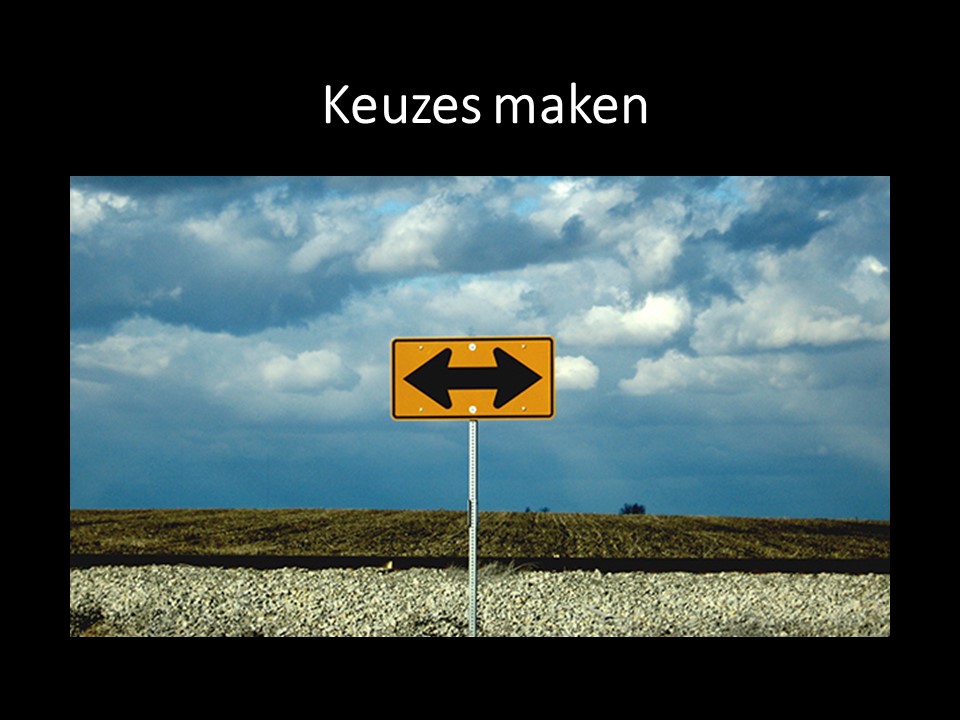 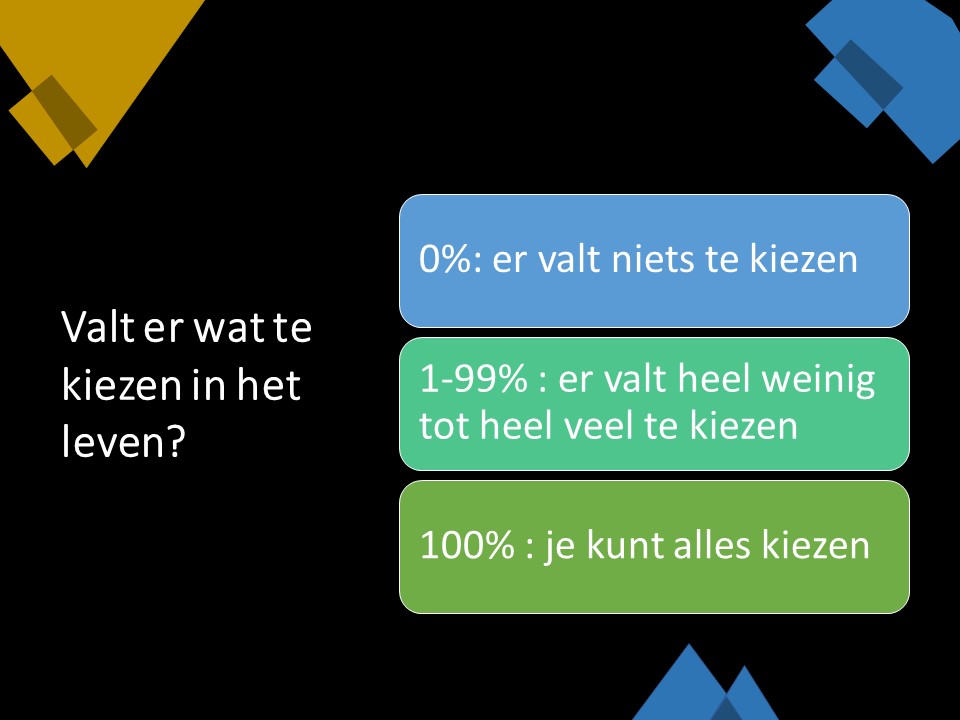 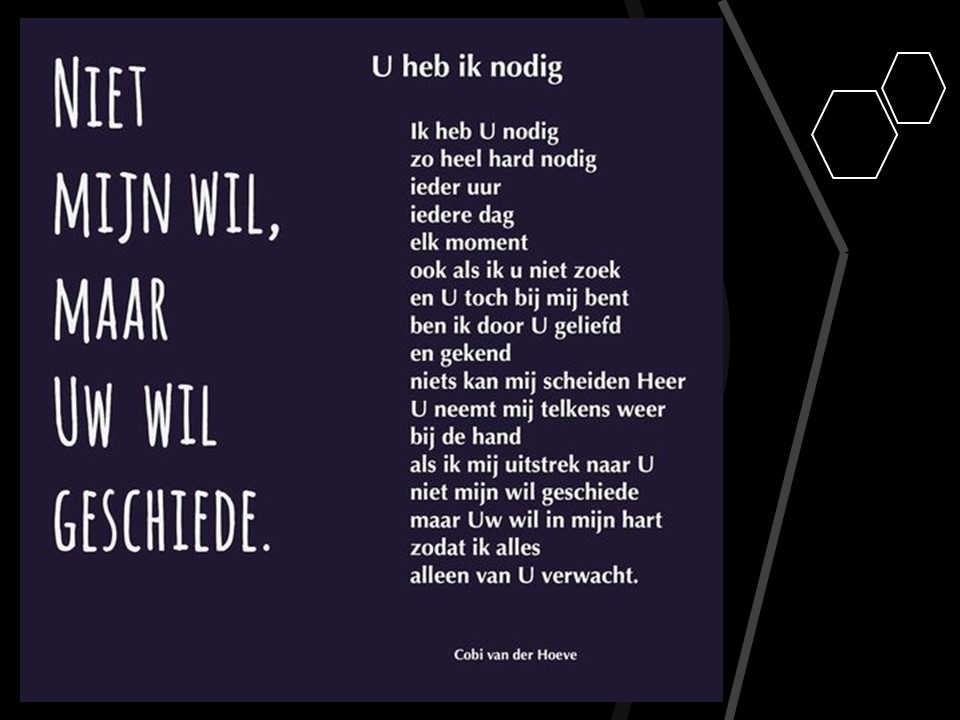 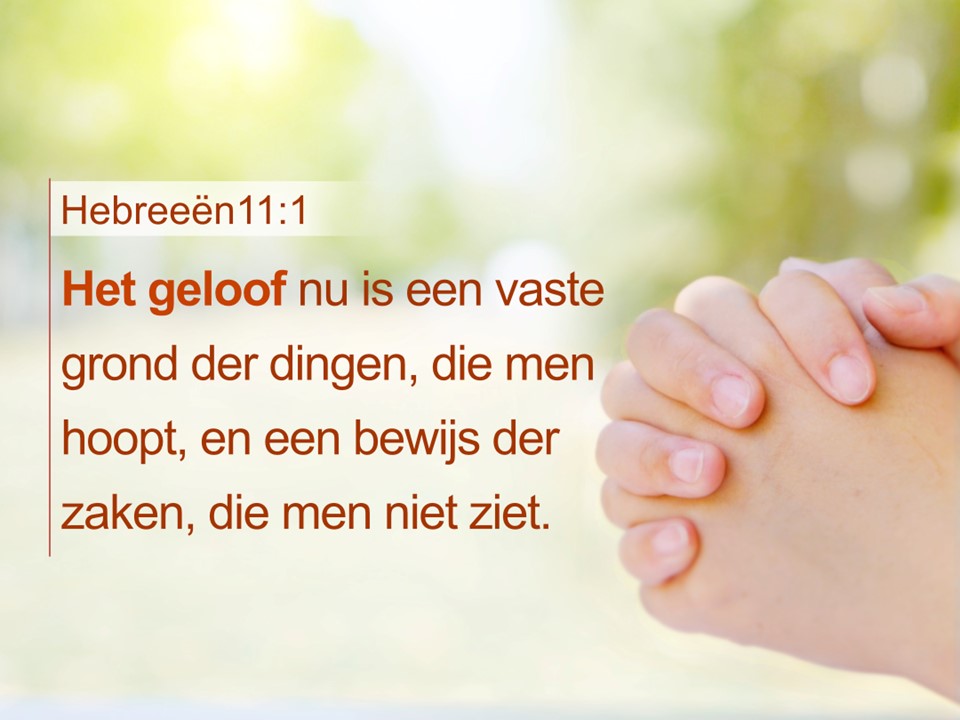 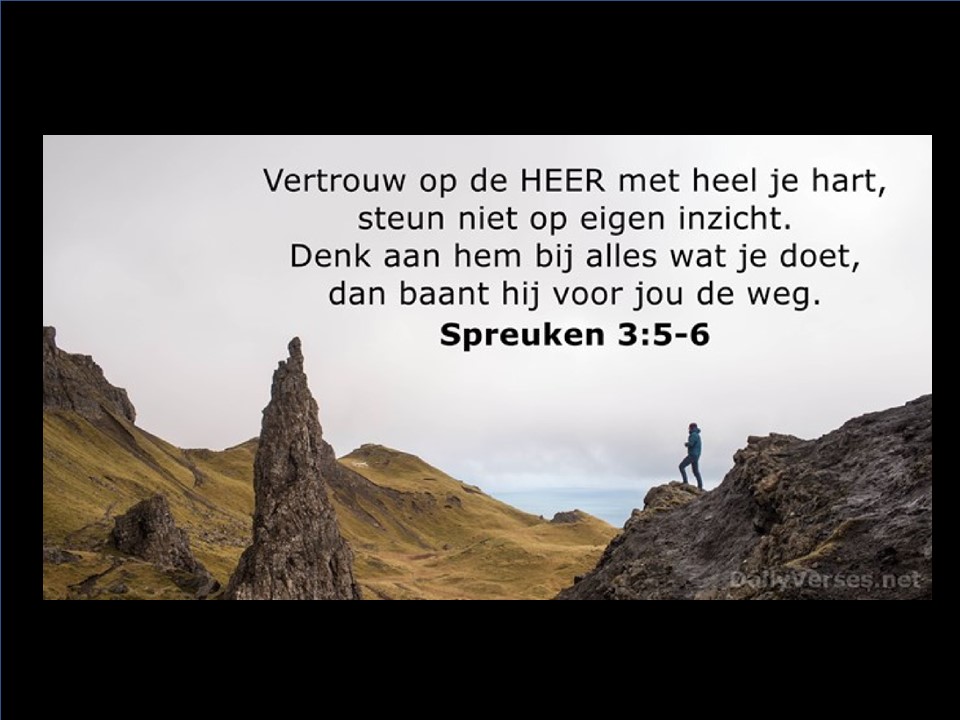 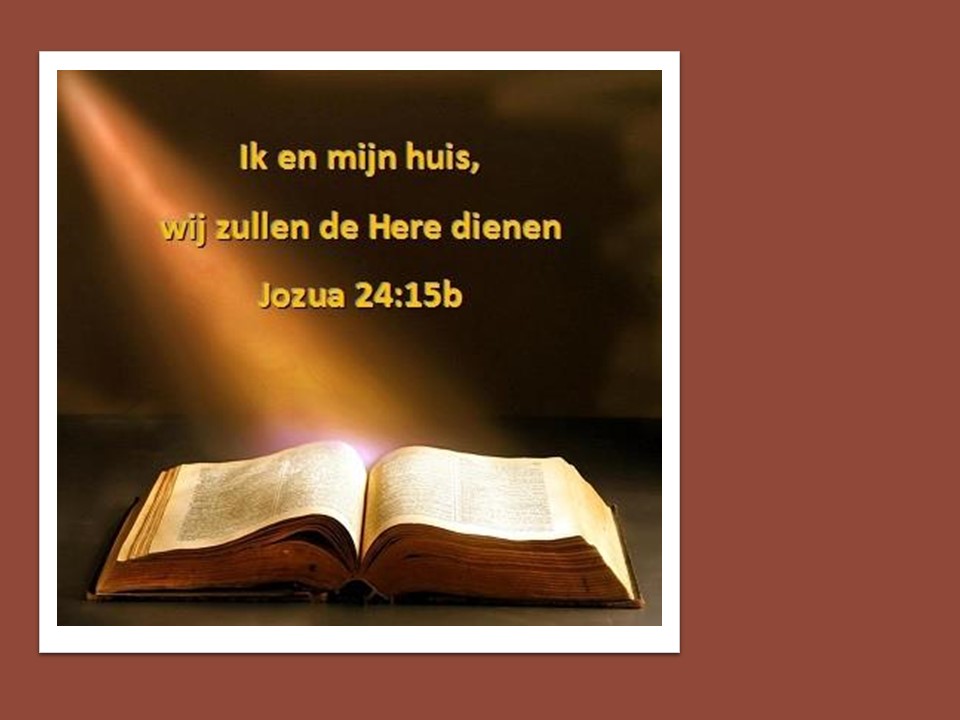 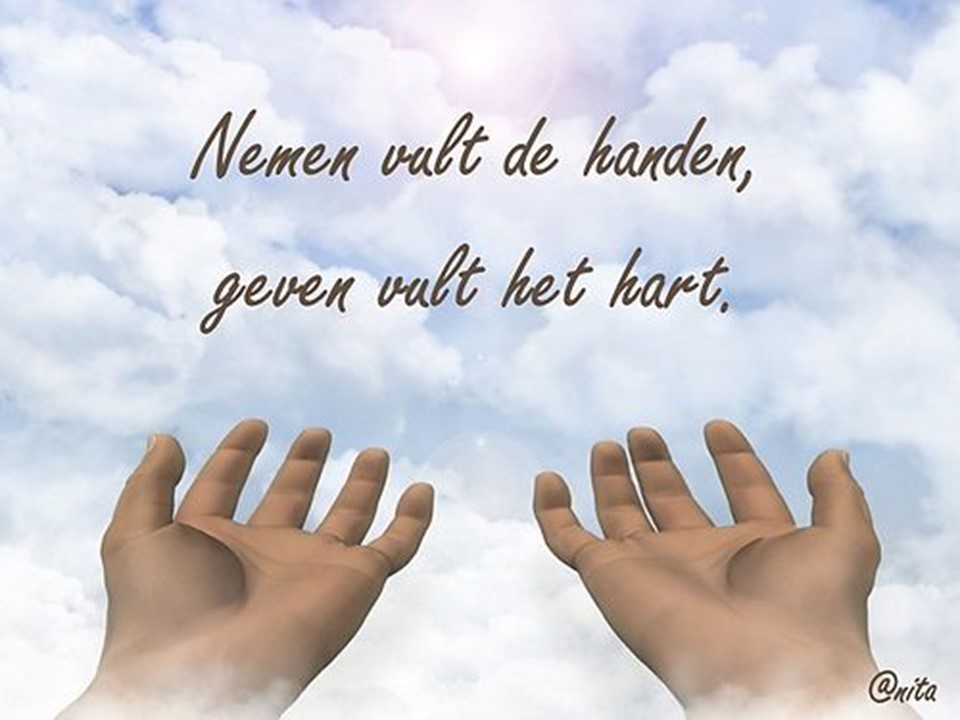 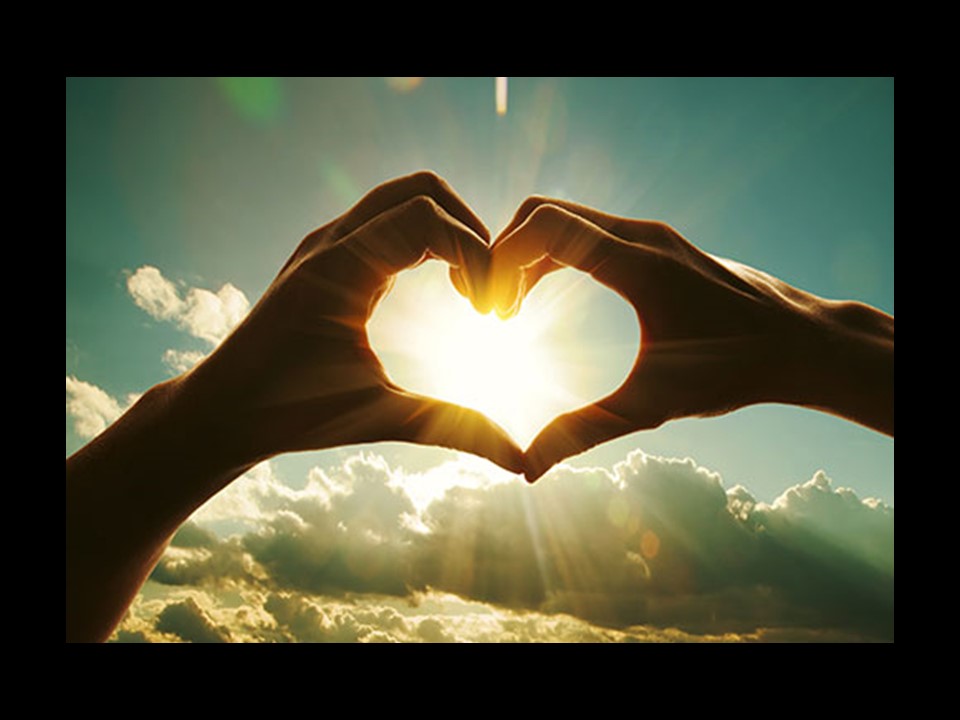 